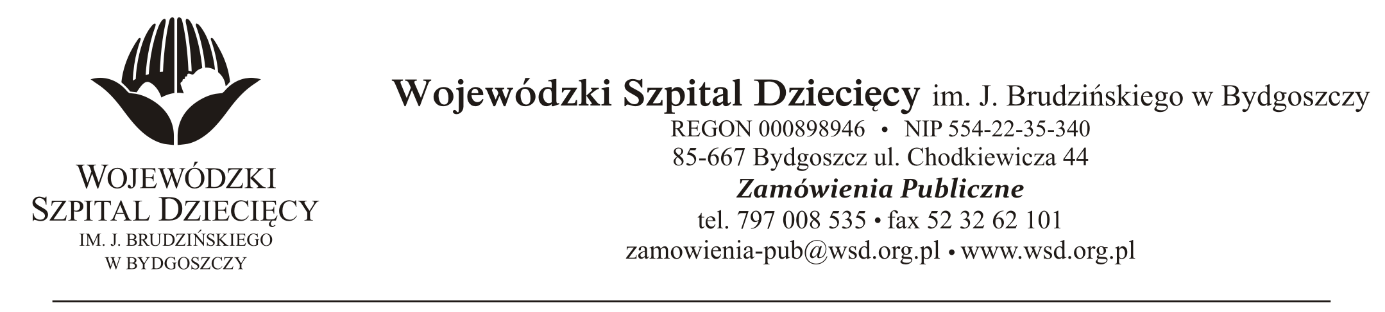 Bydgoszcz, dn. 05.10.2021r.Nr sprawy: 16 / 2021 / TPDo Wykonawców:Dotyczy: postępowania o udzielenie zamówienie publicznego w trybie podstawowym bez negocjacji na świadczenie usług odbioru, wywozu i utylizacji odpadów medycznych i niebezpiecznych dla Wojewódzkiego Szpitala Dziecięcego w Bydgoszczy.Informacja o unieważnieniu postępowaniaNa postawie art. 255 pkt 1 ustawy z 11 września 2019r. Prawo zamówień publicznych (Dz. U. z 2021r. poz. 1129.), Zamawiający informuje, że przedmiotowe postępowanie zostało unieważnione.Uzasadnienie:Nie wpłynęła żadna oferta.z up. DyrektoraWojewódzkiego Szpitala Dziecięcegoim. J. Brudzińskiego w BydgoszczyZ-ca Dyrektora ds. Administracyjno-Technicznychmgr inż. Jarosław Cegielski